Hola chic@s! Os pongo aquí las actividades que haríamos si estuviéramos en el cole, como otro día cualquiera.Os recomiendo que vayáis haciendo cada día lo que vamos poniendo, así los días nos pasarán más rápidos y más entretenidos.¡HAY QUE COPIAR ENUNCIADOS!LUNES 16 MARZOLENGUA: 	Pág. 138 	 título “Verbos con J”Leer con atención y copiar cuadro amarillo en el cuadernoEjercicios 1, 2 (necesitarás a alguien para que te dicte las palabras), 3 y 4Pág.  139 	 ejercicios 5 y 9 Hoja: “Verbos con J” (está en la otra cara de la hoja que os di con las formas verbales) (Por si alguien no la encuentra, la pongo para que la podáis descargar)MARTES 17 MARZOCIENCIAS SOCIALES: MAPA RIOS ESPAÑA El viernes os di una fotocopia con este mapa y las instrucciones para hacerlo. Nuestra misión será escribir los principales ríos de España y colorearlo según su relieve. (MAPA FÍSICO)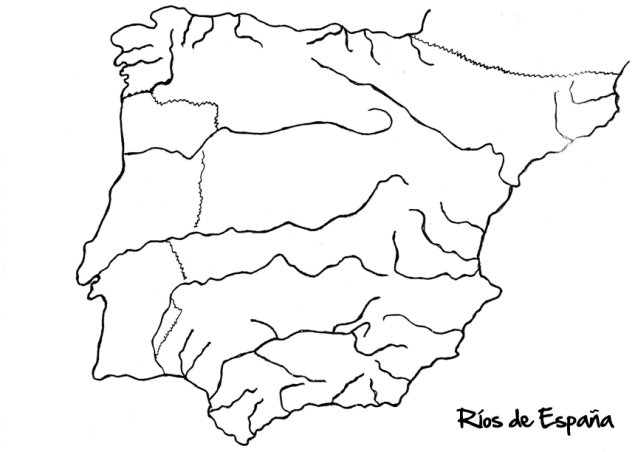 Los ríos que debéis escribir son: (Son los que entran en el examen)Vertiente cantábrica: EO, NAVIA, NALÓN, BESAYA y NERVIÓNVertiente mediterránea:  EBRO Y CINCA; JUCAR y SEGURAVertiente atlántica: MIÑO, DUERO, TAJO, GUADIANA y GUADALQUIVIR.Para hacerlo, podéis:Buscar un mapa físico por internet Mirar en el juego que os di el código QRApretar en el enlace siguiente: https://mapasinteractivos.didactalia.net/comunidad/mapasflashinteractivos/recurso/rios-de-espaa--nivel-basico/30889a9c-d3bb-4bef-9221-22b413409a1aMIERCOLES 18 MARZOLENGUA: 	Pág. 144 	 Ejercicios 2 y 3Pág. 146 	 Ejercicios 1 (leer), 2, 3  y 7 (Solamente copiar y rodear los verbos terminados en –aba o –aban)Hoja: “Repaso” Tiene dos caras. (Por si alguien no la encuentra, la pongo para que la podáis descargar)JUEVES 19 MARZOCIENCIAS SOCIALES: Ir a la página 38 del libro de Santillana.Buscar el apartado “El ciclo del agua”Leer el apartado 2 veces intentando comprenderlo.Copiar el dibujo/esquema de la página 38 en este: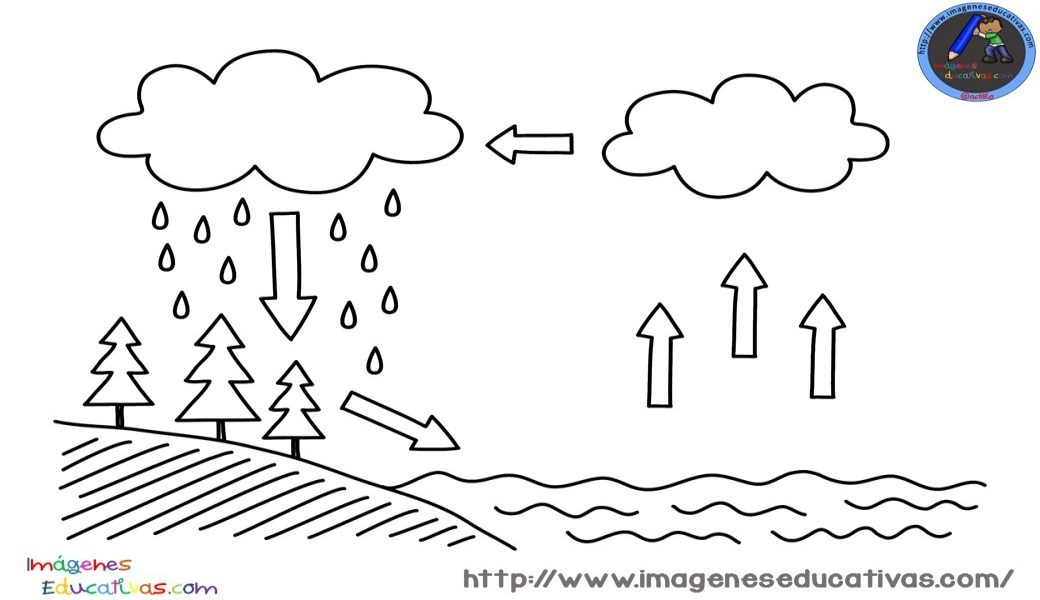 Podéis IMPRIMIRLO  o DIBUJARLO. Faltará completar con la información del libro:La información que hay encima del esquema (rodeada en azul)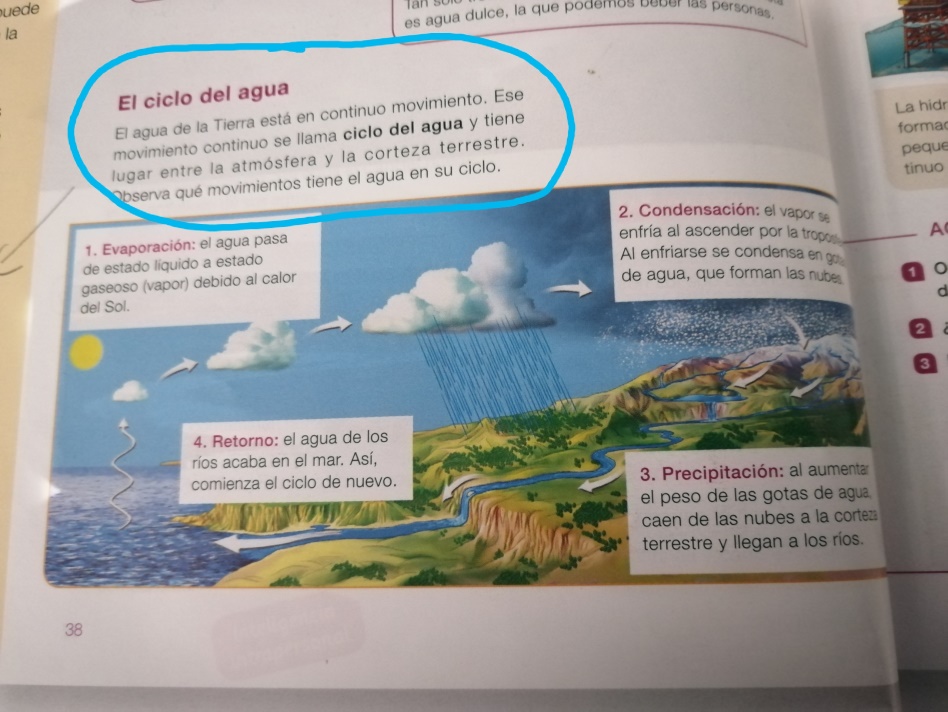 Añadir al dibujo, los 4 cuadrados: Evaporación, condensación, precipitación y retorno CON SU EXPLICACIÓN.Además, podéis aprovechar para ir estudiando todo lo que hemos ido haciendo hasta ahora.La hidrosferaLas vertientes española + mapaLos principales ríos de España y situarlos en el mapa (juegos)https://mapasinteractivos.didactalia.net/comunidad/mapasflashinteractivos/recurso/rios-de-espaa--nivel-basico/30889a9c-d3bb-4bef-9221-22b413409a1ahttps://mapasinteractivos.didactalia.net/comunidad/mapasflashinteractivos/recurso/rios-de-espaa--nivel-basico/9b3b8b1b-c892-4dd6-aa21-e63095a2fd0aEl ciclo del aguaTendréis activado un QUIZZ para repasar. Estad atentos al código en Classdojo.VIERNES 20 MARZOLengua: TÍTULO T8 “Ni sapos ni culebras”Leer página 150 y 151 + Apuntar en el apartado de vocabulario los cuadrados azul y rojo “pon atención” y “vocabulario” de estas 2 páginas.Conjugar verbos en la fotocopia:MORDISQUEAREXPRIMIRPrestar atención a las tildes, terminaciones… (Fijaros en la tabla que copiamos en clase y utilizar las páginas 106, 107 y 108 del libro si dudáis)Jugar al QUIZIZZ de Lengua  prestar atención porque entra todo lo que hemos ido haciendo sobre los verbos.Enlace: https://quizizz.com/joinCódigo: 667159Prestar atención a las tildes, terminaciones… (Fijaros en la tabla que copiamos en clase y utilizar las páginas 106, 107 y 108 del libro si dudáis)OS ENVIARÉ LAS SOLUCIONES DE LENGUA A FINAL DE SEMANA.Cualquier duda, podéis enviar un correo a ebuisan@santanafraga.com